Curriculum Vitae (CV)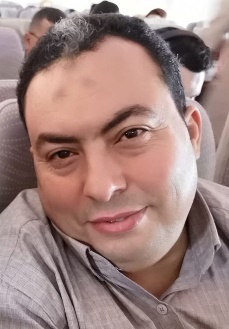 Name :  Hatem Samir Abd El-Raouf Soliman Alegaily.Address :     Benha – Qaluobia - Egypt.                    E-mail: hatem.abdel-raouf@fmed.bu.edu.eg – h_samir75@yahoo.com.Mobile: Home: 013/3248686 - mobile: 00201113155523 - 0201096631633.Date of Birth: 21-12-1975.Nationality:  Egyptian.Marital Status:  Married.M.B.B.ch, December 1999, very good with honor degree, Benha university.Master of Hepatology & Gastroenterology and Infectious diseases,  May 2004, very good  degree.MD of Hepatology & Gastroenterology and Infectious diseases, August 2010.Clinical round teaching for under graduate and post graduate students at Benha university hospitals.Involved in scientific workshops for postgraduate students at Benha University hospitals.Experience in GIT endoscopy both upper and lower. Abdominal ultrasonography and liver biopsy taking.House Officer: 03-01-2000 to 02-28-2001 at Benha university hospitals.General Practitioner (GP): from 5/2001 to   7/2001 in primary health care center, MOH, Egypt.Resident doctor: in the department of Hepatology, Gastroenterology and Infectious diseases– Benha University Hospitals: from 2/2002 to 28/5/2004 at Benha University Hospitals.Teaching assistant of Hepatology and gastroenterology department in Benha Faculty of medicine: from 29/5/2004 to 5/5/2005.Assistant lecturer of Hepatology & Gastroenterology and Infectious diseases: from 5/5/2005 to 1/5/2011 at Benha Faculty of medicine.Lecturer of Hepatology & Gastroenterology and Infectious diseases: 2/5/2011to 28/11/2016 at Benha Faculty of medicine.Assistant professor of Hepatology & Gastroenterology and Infectious diseases at Benha Faculty of Medicine: from 29/11/2016 till now.Internal medicine specialist in Wadi El-nile hospital –Kobri Elkobba –Cairo from 2005 to 2010. Consultant of Gastrointestinal Endoscopy in El-Nile Hospoital of Health insurance: from 2012 till now.Outpatient clinics Director & Internal Medicine Hospital Director at Benha University Hospital from 4/2019 to 4/2020.Director of Hematemesis Unit in Benha University Hospital: from 14/3/2021 till now.Master thesis: Study of the Prevalence of hepatitis C & B among Blood Donors in Qaluobia Governorate.MD thesis: Study of Serum Fibrotic Markers in correlation of Liver biopsy in Diagnosis of Fibrosis in Patients with Chronic Hepatitis C infection. Publications:Hatem Samir AlegailyORCID iD :https://orcid.org/0000-0002-5480-5117Effect of nitazoxanide in persistent diarrhea and enteritis associated with Blastocystis hominis: JFÇ Rossignol, SM Kabil, M Said, H Samir, AM Younis Clinical Gastroenterology and Hepatology 3 (10), 987-991Serum Dickopff 1 as a Novel Biomarker in Hepatocellular Carcinoma Diagnosis and Follow Up After Ablative Therapy: YS Younis, HS Alegaily, W Elagawy, AA Semeya, YEE Abo-Amer, ...Cancer management and research 11, 10555Mean Platelet Volume and Hepatic Stellate Cells Activity as Fibrosis Markers in Egyptian Patients with Chronic Hepatitis C:MZ OMAR, RZ AMER, HSABDELRMM ELBEHISY The Medical Journal of Cairo University 82 (2), 265-271Quadruple Therapy Offers High SVR Rates in Patients with HCV Genotype 4 with Previous Treatment Failure: SAE Yousry Esam-Eldin Abo-amer,1 Rehab Badawi,2 Mohamed El-Abgeegy,3 Heba ...Advances in virology 2020, 1-6Association Between Vitamin D Receptor Gene Polymorphisms and Helicobacter Pylori Infection: SAMYEAA Amal A. Mohamed1 , Shorouk Moussa2 , Mahmoud M. Shaheen2 , Sherief ...The Open Biomarkers Journal 10, 8-14.Percutaneous Microwave Ablation versus Partial Splenic Embolization for Treatment of Hypersplenism in Patients with Liver Cirrhosis: W Abd El Latif, H Alegaily, Y Asar, W El Agawy, M El Kady, T El Eraki  … Afro-Egypt J Infect Endem Dis 2019; 9(3):230-240.Noninvasive Laboratory Markers as A Predictor of Esophageal Varices in Egyptian Cirrhotic Patients: HSMMEA A.A.Mostafa1 , H.S.Alegaily Benha Journal of applied science 5 (3), 1-6.Risk of Ischemic Heart Disease in Patients with Non-alcoholic Fatty Liver Disease: HAELHE Mostafa Soliman Elkady1, Hatem Samir Abd El-Raouf1,Hany Ragheb ...Afro-Egypt J Infect Endem Dis 8 (1), 41-47.Addition of Sofosbuvir to the Standard Pegylated Interferon-Ribavirin Therapy in Treatment-naive & experienced Patients with Chronic Hepatitis C Infection: MS El-Kady, MH Wali, HSAE Raouf, HR Elkholy, MM Sheta, Nature and Science 15 (8), 197-202.Study of Frequency of Prediabetes in Patients with Chronic Hepatitis C Virus Infection: TEEAMAA Mostafa Soliman El-Kady, Hatem Samir Abd El-Raouf, Eman Gamal Behiry, Afro-Egyptian journal of infectious and Endemic diseases 7 (4), 227-232.Study of Frequency of Prediabetes in Patients with Chronic Hepatitis C Virus Infection: TEEAMAA Mostafa Soliman El-Kady, Hatem Samir Abd El-Raouf, Eman Gamal Behiry, Afro-Egyptian journal of infectious and Endemic diseases 7 (4), 227-232.Is Interleukin - 28B Polymorphisms Associated with Clinical Recurrence of Chronic HCV Patients after Living Donor Liver Transplantation? AMANY H. LASHIN, ENTISAR H.EL-SHARQAWY, MOHAMED A. METWALLY, HATEM S ...The medical journal of Cairo University 83 (2).Evaluation of hepatocellular carcinoma-vascular endothelial growth factor score for early detection of hepatocellular carcinoma among hepatitis C virus patient: Ashraf Khames Nassar1 , Hatem Samir Abd El-Raouf1 , Enas Sebaey Ahmed2, International journal of advanced research 4 (2), 332-338.Endoscopic retrograde cholangiopancreatography through laparoscopically created gastrotomy for the management of biliary complications of Roux-en-Y gastric bypass:  Mustafa Bayoumi, Hisham Hussein, Badawy A. Abdul Aziz, Egyptian journal of Surgery 35, 449-45.Study of the relationship between explant histopathology and hepatocellular carcinoma post living donor liver transplantation: AH Lashin, MS Elkady, HS Abdelraouf, EA Morsi, HR Abdelbaky, ME Ali, Zeitschrift für Gastroenterologie 53 (12), A4_32 (Abstract).Radiofrequency Thermal Ablation versus Microwave Ablation for Small Hepatocellular Carcinoma: Mohamed Abd El-Hamid Mohamed, Hatem Samir Abd El-Raouf, Waleed Ahmed El ...Afro-Egyptian journal of Infectious and Endemic Diseases 5 (3), 171-176.Insulin Resistance as Predictor for Esophageal Varices in Hepatitis C Virus Cirrhosis: Fatma Mohamed Abd El-Salam, Hatem Samir Abd El-Raouf: Afro-Egyptian journal of Infectious and Endemic Diseases 5 (3), 152-159.Correlation between HBsAg Quantitation Assay, Histopathology and Viral - DNA Level in Chronic HBV Patients: Afro-Egyptian journal of Infectious and Endemic Diseases 5 (4), 271-280.CSF LACTATE: A RAPID ACCURATE DIAGNOSTIC TEST FOR ACUTE BACTERIAL MENINGITIS (ABM):Metwally MA, Abd El-Raouf HS: Journal of Hepatology,Gastroenterology & Infectious Diseases 13 (1), 11-20.A retrospective study about the serum ferritin level between responder and non responder patients with chronic HCV to treatment by peg.interferon and ribavirin: El-Kady M.S., El-Badawy R.M.,Shaheen Y.A., Awadin I.A., Benha medical journal 30 (serum ferritin & HCV treatment response), 507-517.Efficacy, Safety and Relapse of Sofosbuvir in Combination with Daclatasvir, Ledipasvir and Simeprevir for Treatment of Hepatitis C Virus in Egypt:MD ASHRAF Kh. NASSAR, MD AL-SAYED AL-NAHAL, ...Medical Journal of Cairo University 86 (5), 2223 – 2230.I attended many conferences in my country concerning my field such as:Colonoscopy Training course in El Kaser El Aini Hospital in Endoscopy unit in Department 2 from 13/2/2018 to 31/5/2018.Course on Basic Colonoscopy on 14-15/2/2018 at the Learning Resource Complex at Kaser Al-Aini Faculty of Medicine.  First Tanta international medical education conference (TIMEC 2017) from 17 to 21/9/2017.Fifteenth Tanta annual congress of Hepatology and Gastroenterology in collaboration with the Egyptian Association for the study of Liver and Gastrointestinal Diseases (EASLGD) 30-31/8/2018 at Tanta Faculty of Medicine.Gastric cancer 2017 Multidisciplinary Care: Bridging the Gaps for better Patient Outcomes 1/12/2017 at Conrad Hotel, Cairo.Speaker in United Conference of Hepatogastroenterology and Infectious Diseases (UCHID) “Towards the unity and filling the gaps” from 24-26/11/2018 at Grand Nile Tower Hotel, Cairo, my presentation title is “Functional Dyspepsia”“Basic Principles of Statistics and How to write a scientific paper” under supervision of Benha Continuous Medical Education 16 – 18/9/2018 at Benha Faculty of Medicine.The Third Annual Conference of the Department of Hepatology, Gastroenterology and Infectious diseases Benha University: “Updates in Gut, Liver and Infection” from 7-10/2/2018 at Alexandria.    The annual conference of the Egyptian Society of Hepatology, Gastroenterology and infectious diseases.Mansoura International Hepatogastroenterology Conference & Workshop in collaboration with Mansoura Hepatogastroenterology Club (MHGC) 14th – 16th October 2015. Egyptian Gastroenterology and liver week (EGLW) of Egyptian Society for the study of Endoscopy and Hepato-gastroenterology (ESEHG) in collaboration with Egyptian Association for the study of the liver and gastroenterology diseases (EASLGD) 8th- 10thMarch 2010 Cairo EgyptThe 3rd Annual Conference of Mahalla Internal Medicine Association (MIMA)  “For A better Medical Care” 5th-6th May 2016. The 24th conference of IASL held in Cairo 2008.The annual congress of Benha Faculty of Medicine.Various workshops of endoscopy and ultrasonography. Personal Data: Academic Qualifications: Work Experience:Employment:Research & Study:Conferences & workshops:Skills:Languages Arabic: mother language.English: Very good (Reading – Writing – speaking).Computer skills:Windows ,Word, Excel and Powerpoint.